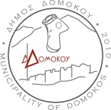 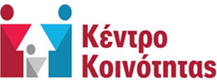 ΕΛΛΗΝΙΚΗ ΔΗΜΟΚΡΑΤΙΑ                                                    ΔΗΜΟΣ ΔΟΜΟΚΟΥ                  ΠΕΡΙΦΕΡΕΙΑ ΣΤΡΕΑΣ ΕΛΛΑΔΑΣ                                               	ΝΟΜΟΣ ΦΘΙΩΤΙΔΑΣ               ΕΝΗΜΕΡΩΣΗ ΓΙΑ ΤΟ ΕΠΙΔΟΜΑ ΓΕΝΝΗΣΗΣΤο Κέντρο Κοινότητας του Δήμου Δομοκού ενημερώνει τους πολίτες ότι:ΞΕΚΙΝΗΣΕ Η ΥΠΟΒΟΛΗ ΑΙΤΗΣΕΩΝ ΓΙΑ ΤΟ ΕΠΙΔΟΜΑ ΓΕΝΝΗΣΗΣhttps://epidomagennisis.gr/?fbclid=IwAR3tGY5zV_7LgVZo5jy2tI48hg8URbj8eZeDFf7La85NT3kBi9Fxtd8sqi0. ΓΙΑ ΟΠΟΙΑΔΗΠΟΤΕ ΠΛΗΡΟΦΟΡΙΑ ΠΟΥ ΑΦΟΡΑ ΣΤΗΝ ΥΠΟΒΟΛΗ ΤΗΣ ΑΙΤΗΣΗΣ ΣΑΣ Η΄ΣΕ ΤΥΧΟΝ ΠΡΟΒΛΉΜΑΤΑ ΠΟΥ ΜΠΟΡΕΙ ΝΑ ΠΡΟΚΥΨΟΥΝ ΚΑΤΑ ΤΗΝ ΠΡΟΣΠΑΘΕΙΑ ΥΠΟΒΟΛΗΣ ΤΗΣ ΑΙΤΗΣΗΣ ΚΑΙ ΔΕΝ ΣΑΣ ΕΠΙΤΡΕΠΟΥΝ ΤΗΝ ΟΡΙΣΤΙΚΟΠΟΙΗΣΗ ΑΥΤΗΣ ΜΕ ΑΠΟΤΕΛΈΣΜΑ ΝΑ ΠΑΡΑΜΕΝΕΙ ΣΕ ΕΚΚΡΕΜΟΤΗΤΑ ΑΠΕΥΘΥΝΘΕΙΤΕ ΣΤΟ ΚΕΝΤΡΟ ΚΟΙΝΟΤΗΤΑΣ ΤΟΥ ΔΗΜΟΥ ΔΟΜΟΚΟΥ ΓΙΑ ΝΑ ΠΡΟΧΩΡΗΣΟΥΜΕ ΣΤΙΣ ΑΠΑΙΤΟΥΜΕΝΕΣ ΕΝΕΡΓΕΙΕΣ.ΠΛΗΡΟΦΟΡΙΕΣ ΣΤΟ ΤΗΛ: 2232350506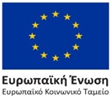 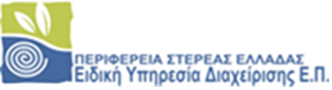 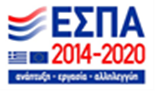 Με τη συγχρηματοδότηση της Ελλάδας και της Ευρωπαϊκής Ένωσης